Revised 7-12-2016BREAST CANCER FAMILY REGISTRYFOLLOW-UP QUESTIONNAIREThank you for taking the time to complete this new survey. Your voluntary participation in this research is greatly appreciated. The information you provide will be kept private and confidential. Note that this particular survey is a newer survey that is quite different from the questionnaires that you have filled out in the past for the Family Registry. It has 3 main sections (Thoughts about Cancer and Genetics, Medical History and Lifestyle, and Health Information Updates) and it will take about 45 minutes or less to complete. We would like to introduce some very new and important fields of interest (such as your thoughts about cancer, risk of breast cancer and personal genetics) to gather more information about your thoughts and opinions about these topics.  We would also like to update some of the information that you have previously provided to us. We may have asked you some of these questions in the past, but would like you to answer them with respect to any changes that may have occurred since you last completed an interview with us. For ease of administration we are giving the same survey to all participants, so please excuse any questions that may not directly apply to you.If you are unsure about the answer to any of the questions, please give us your best estimate. If you have any questions or would like assistance in completing this survey, please do not hesitate to call us at <site phone number> or e-mail us at <site email>. After we receive your completed survey, we will review it and if we have questions, we may call you back for clarification.  Again, we appreciate your participation and thank you very much for your time.  Please proceed to the next page to see a summary of the 3 main sections of the surveyPlease answer all questions whether or not you have been diagnosed with breast cancer.SECTION A:  YOU AND YOUR THOUGHTS ABOUT CANCER AND GENETICSA1. Background informationA2. Your psychosocial well-being: How are you feeling?A3. Your thoughts and feelings about breast cancerA4. Cancer genetic testingA5. Your thoughts on breast cancer riskA6. Your opinions regarding personal genetics section B:  MEDICAL HISTORY AND LIFESTYLEB1. Mammograms, breast exams, and MRI	B2. Surgeries: breast and ovary removal	B3. Medications for risk reduction	B4. Lifestyle behaviors in the past year	B5. Height and weightB6. Medications, vitamins and herbal preparationssection C:  health informatioN updatesC1. Your personal health history C2. New cancer diagnosis	C3. Family cancer history	C4. Pregnancies	C5. Menstruation and menopause		C6. Birth control and menopausal hormonesThank you so very much for your ongoing support of breast cancer research! Please answer all questions whether or not you have been diagnosed with breast cancer.SECTION A:  YOU AND YOUR THOUGHTS ABOUT CANCER AND GENETICSA1.  Background InformationTo begin with, we would like to confirm a few details for our records.1. What is your full name?	____________________     ____________________     ____________________				              First Name		         Middle Name		        Last Name2. What is your date of birth?	 				____/_____/_______ 				 				Month     Day      Year3. What is today’s date? 					____/_____/______					      							      	Month     Day      YearWe want to be sure we have the most current contact information for you.  Please update your contact information below for our records. This information will be stored separately from your survey data.E-mail:    _________________________________________________________________________________	Home phone:    ______________ Cell phone:  ________________ Work phone:  _______________________Mailing Address:  __________________________________________________________________________                                                            Street                                                                 City                                                   State                                                      ZipFor future studies, please check if you would prefer to complete surveys:    on paper       online      by phoneA2.  Your Psychosocial Well-being: How Are You Feeling? Please choose an answer that comes closest to how you have been feeling in the past week. Don’t take too long to provide your answer: your immediate reaction to each statement will probably be more accurate than a long thought out response. For each statement, please check one answer. If you don’t know or are unsure of your response to an item, give your best estimate.A3. Your Thoughts and Feelings about Breast Cancer We wish to know how frequently the following thoughts and feelings about cancer happened for you during the past 7 days. For each statement, please circle one answer (not at all, rarely, sometimes, or often).A4.  Cancer Genetic Testing The next questions ask about cancer genetic testing.1.  Have you or a blood relative ever had a genetic test for hereditary cancer (for example, a test for mutations in the BRCA1 or BRCA2 genes)?YesNo  go to Section A5.Don’t know   go to Section A5.If Yes:  a. 	Did the genetic test identify any genetic mutations for hereditary cancer in you or a blood relative?YesNoDon’t knowA5.  Your Thoughts on Breast Cancer RiskIn the past week, please indicate whether you have experienced each of the following feelings regarding your risk for breast cancer. For each statement, please circle one answer.Questions 4-13 ask your opinion about things you can do to prevent or delay getting breast cancer. If you have already had breast cancer, please tell us what you think about preventing or delaying getting breast cancer again, which for this survey means getting another breast cancer. 4a.  Have you had both of your breasts removed (double mastectomy)?Yes  go to Section A6.  No   go to Question 4b.4b.  How much can you do to reduce your chances of getting breast cancer (again)?  (Check one answer)Nothing at allA little bitModerate amountQuite a bitVery muchDon’t knowFor each statement, please circle one answer.A6.  Your Opinions Regarding Personal GeneticsFor several years it has been possible to examine a small sample of blood to look for the presence of genetic changes in single genes known to be associated with a particular type of disease; for example, BRCA1 and BRCA2 which are associated with increased risk of breast and ovarian cancer. Recent advances now make it possible to look for genetic abnormalities that are associated with many diseases in a single blood test, called a gene panel. Soon it will even be possible to have a test that looks at all of your genes, a test that will tell you everything that is known about the genes that might influence your health. We are interested in your opinion about your personal genetic status.1.  What information would be helpful for you in making decisions about whether to learn about your personal genetic information? (Please check the top three items that are most important to you)Details about the test itself – how is it done, what is it looking forDetails about what exactly is involved in having the test doneDetails about any harms related to having the testDetails about the accuracy of the testDetails about the way in which the information will be deliveredDetails about how understandable the information obtained from the test isDetails about my level of risk if the test is positiveDetails about how serious the diseases included in the test areDetails about steps I can take to minimize risk for getting the diseaseDetails about age I might develop the diseaseDetails about how the test will help someone in my familyOtherNone2.  If you were to have access to your personal genetic information, how much of it would you want to know? I would want to receive genetic information about …..  (Check all that are true for you)Everything foundCancers in my familyOther diseases in my familyDiseases where the risk is very highDiseases that are seriousDiseases that I can do something aboutOtherI would not want any genetic information3. 	In your opinion, what are the advantages to having access to extensive personal genetic information? (Check the top three items that are most important to you)To gain more knowledge about my healthTo explain what is going on in my familyTo take control of my healthTo know what symptoms to take seriouslyTo know how to plan for the futureTo be able to make lifestyle changesTo help others in the familyOtherNone4.  In your opinion, what are the disadvantages to having access to extensive personal genetic information? (Check the top three items that are most important to you)Information could make you hyper-concerned and worried about the futureFinding out about things you don’t want to knowFeeling guilty about passing down a gene that causes diseaseFeeling sad about passing down a gene that causes diseaseComplicated information might be overwhelmingThe results could leave me feeling helplessThe results could cause worry in the familyOtherNone5.  Are there any barriers to you in terms of accessing your personal genetic information? (Check the top three items that are most important to you)Cost of the testTime it takes to get the testConvenience of getting the testPain of the testFear of loss of insurance coverageFear of discrimination from jobsOther None6.  If my personal genetic information indicates a risk for a disease, the lifestyle changes I would consider making are: (Check the top three items that are most important to you)Changes in eating habitsChanges in exerciseStop smokingLose weightChemoprevention (taking medicines to reduce my risk of cancer or other diseases)Other None7.  Who would you share your personal genetic information with? (Check all that are true for you)Immediate familyExtended familyYoung members of the familyMy partnerWould decide on a case by case basisFriendsHealth care providersOther None8.  How much of your information would you share with your immediate family members? (Check one answer)All of itOnly the information that would help themOther None of it9.  What types of resources would your family (or you) find most helpful to deal with this information? (Check the top three items that are most important to you)Genetic counselorsSupport of familySupport of health care providerWritten informationVideoLinks to more information Support groupOther NoneFor each statement, please circle one answer. SECTION B:  MEDICAL HISTORY AND LIFESTYLEB1.  Mammograms, Breast Exams, and Breast MRI The next questions ask about mammograms, breast exams, and breast MRIs (Magnetic Resonance Imaging) in the past 12 months. 1.  Have you had surgery to remove both of your breasts?	Yes  	 go to Section B2, Question 1b.  No   	 go to Question 2.2.  In the past 12 months, have you had a mammogram?	YesNo   go to Question 3.		If Yes:   a. When did you have your most recent mammogram? 	_________ / ________										    Month	 Year3.  In the past 12 months, have you performed breast self-examination? YesNo   go to Question 4.If Yes:   a. In the past 12 months, approximately how many times have you performed breast self-examination? ______ Times4.  In the last 12 months, have you had a clinical breast exam by a doctor, nurse or other health professional? YesNo   go to Question 5.		If Yes: 	a. When did you have your most recent clinical breast exam? 	_________ / ________											    Month	 Year5.  In the last 12 months, have you had a breast MRI or magnetic resonance imaging of the breast? YesNo   go to Section B2.		If Yes: 	a. When did you have your most recent breast MRI? 	_________ / ________										    Month	 YearB2. Surgeries: Breast and Ovary RemovalThe next questions ask about breast and ovary removal. We have asked these questions in previous questionnaires and would like to get an update on additional surgeries.1. 	Have you ever had a mastectomy, which is the complete removal of one or both breasts?YesNo   go to Question 2.Don’t know   go to Question 2.			If Yes: 	a.  Which breasts were removed?Right onlyLeft onlyBoth right and left						If your right breast was removed: 						b.  At what age was your right breast removed ? _______ Years						c.  Why was your right breast removed?To treat breast cancerTo prevent getting cancer in my right breastOther (specify) ___________________________________If your left breast was removed: 						d.  At what age was your left breast removed ? _______ Years						e.  Why was your left breast removed?To treat breast cancerTo prevent getting cancer in my left breastOther (specify) ___________________________________2. 	Have you ever had one or both ovaries removed?YesNo   go to Section B3.Don’t know   go to Section B3.		If Yes:   a. Did you have one or both ovaries removed?OneBothDon’t know					b.  At what age was your first ovary removed ? _______ Years				c. Why was your first ovary removed?To treat ovarian cancerTo prevent cancer in that ovaryAs part of treatment for breast cancerAs part of prevention of breast cancerOther (specify) ___________________________________					If both ovaries were removed: 						d.  At what age was your second ovary removed ? _______ Years						e.  Why was your second ovary removed?To treat ovarian cancerTo prevent cancer in that ovaryAs part of treatment for breast cancerAs part of prevention of breast cancerOther (specify) ___________________________________B3.  Medications for Risk Reduction 1.  Chemoprevention means taking a drug that reduces the chance of developing breast cancer in the first place. Have you ever taken tamoxifen, raloxifene (Evista) or exemestane (Aromasin) to reduce the risk of breast cancer? Please do not include these medications if they were taken for treatment of your breast cancer. Tamoxifen	   Yes	   No   go to Section B4.	   Don’t know   go to Section B4.Evista	   Yes	   No   go to Section B4.	   Don’t know   go to Section B4. Aromasin	   Yes	   No   go to Section B4.	   Don’t know   go to Section B4.If Yes to any:	a.  How old were you when you first started using any of these medications to reduce the risk of breast cancer?					____ Yearsb.  In total, for how many months or years have you taken these medications?____ Months        OR        ____ Yearsc.  Are you currently taking any of these medications to reduce the risk of breast cancer?	Yes   go to Section B4.NoDon’t know   go to Section B4.	If No:	d.  At what age did you STOP taking these medications?			____ YearsB4.  Lifestyle Behaviors in the Past Year The next questions ask about your typical lifestyle behaviors in the past year.In the past year, how much of each beverage did you usually drink? (For each beverage, check one answer)If “none or never” to beer, wine, champagne, cocktails and liquor:   go to Question 5.4.  In the past year, have you had 4 or more alcoholic beverages within a two-hour period? (Check one answer)Never1-2 days in the past year3-11 days in the past yearOne day a month2-3 days a monthOne day a weekMore than one day a week5.  In the past year, how many cigarettes did you smoke in a typical day? (Check one answer)None, never have smokedNot in the past year, but I smoked in the past1-45-910-1415-1920-2930-3940 or more6.  In the past year, did you participate in strenuous exercise activities or sports (such as swimming laps, aerobics, running, jogging, basketball, cycling on hills)? YesNo   go to Question 7.If Yes:   a. 	On average, how many hours a week did you do strenuous exercise activities or sports in the past year? (Please circle one answer)b. 	In the past year, for how many months did you do strenuous exercise activities or sports? (Please circle one answer)7.  In the past year, did you participate in moderate exercise activities or sports (such as brisk walking, golf, cycling on level streets, recreational tennis, yoga, volleyball)? YesNo   go to Question 8.If Yes:   a. 	On average, how many hours a week did you do moderate exercise activities or sports in the past year? (Please circle one answer)b. 	In the past year, for how many months did you do moderate exercise activities or sports? (Please circle one answer)In the past year, on average, how often did you spend time in the following activities? (For each activity, check one answer for hours per day, and check one answer for days per week)B5.  Your Height and WeightThe following questions are about your height and weight.1.  What is your current height?		___ Feet   ___Inches	OR        _____ Centimeters2.  What is your current weight?		____ Pounds        	OR        ____ Kilograms3.  What was your weight at age 18?		____ Pounds		OR	____ Kilograms4.  What is the MOST you have ever weighed since age 18? (Do not include times when you were pregnant)						____ Pounds		OR	____ Kilograms5.  Excluding times when you were pregnant, what was your usual weight when you were in your 20s, 30s, 40s, or 50s. (Check ‘Not applicable’ if you have not yet reached that age)	In your 20s:		____ Pounds	 OR	____ Kilograms	□  Not applicable	In your 30s:		____ Pounds	 OR	____ Kilograms	□  Not applicable	In your 40s:		____ Pounds	 OR	____ Kilograms	□  Not applicable	In your 50s:		____ Pounds	 OR	____ Kilograms	□  Not applicable6.  How many times in your life did you intentionally lose 10 or more pounds (4.5 kg)? (Check one answer, do not include times when you were pregnant or sick)None, or never  go to Question 8.1-23-56-10More than 10 times7.  How many times in your life have you regained as much as 10 pounds (4.5 kg) that you previously had lost? (Check one answer)None, or never1-23-56-10More than 10 times8.  What is the most weight you have ever lost on purpose in your life? (If none, put 0)	____ Pounds	 OR	____ Kilograms9.  What was your weight one year ago?	____ Pounds	 OR	____ Kilograms10.  Over the last year has your weight changed, excluding a change due to pregnancy?YesNo   go to question 11.If Yes:	a.  Did you gain weight or lose weight? (Check all that apply)Gained weightLost weight		b.  Was this weight change intentional or unintentional?Intentional weight gainUnintentional weight gainIntentional weight lossUnintentional weight loss11.  When you gain weight, where on your body do you mostly add the weight? (Check one answer)Waist or upper bodyHips or upper thighsEvenly over bodyI don’t gain weightWhich of these pictures do you think best represents your body type at each age? (For each age, please circle one answer. Circle “N/A” for ‘not applicable’ if you have not yet reached that age)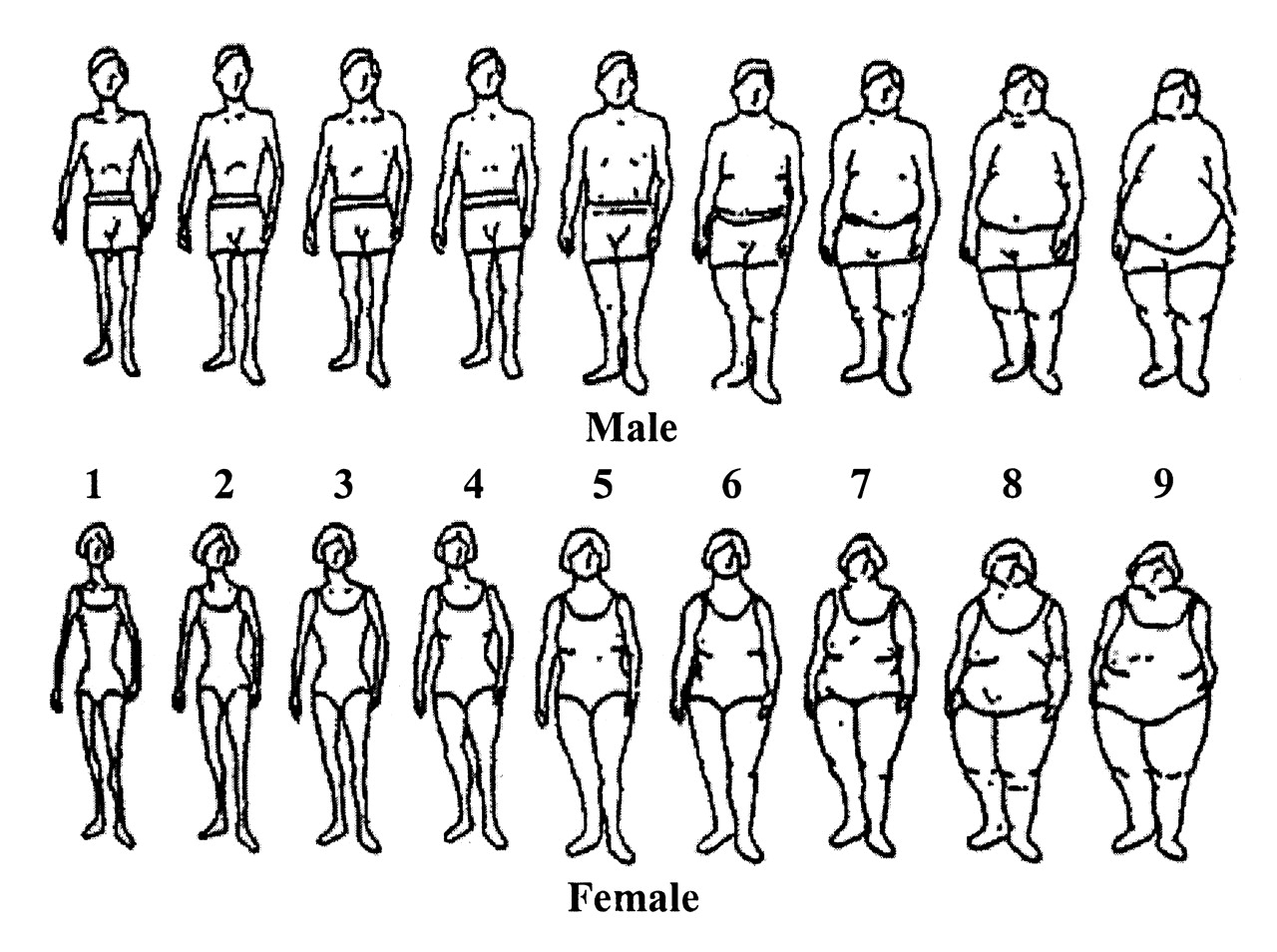 B6.  Medications, Vitamins, and Herbal PreparationsThe next questions are about your regular use of certain medications in the past 10 years. We are only interested in medications you took at least two days a week.In the past 10 years, did you take any of the medications listed below at least two days a week? YesNo   go to question 7.If Yes:    a.  For how many years and how many days per week did you take any of the medications listed below? (For each medication taken at least two days a week, check one answer for the number of years taken). Are you currently taking any of the medications listed below at least two days a week?Yes No   go to question 7.If yes:    a.  How many days a week are you currently taking the medication? (check one answer in the table below)The next questions are about your regular use of vitamins in the past 10 years. We are only interested in vitamins you took at least two days a week.7. 	In the past 10 years, did you take any vitamins at least two days a week? YesNo   go to question 19.If Yes:    a.  For how many years did you take any of the vitamins listed below? (For each vitamin taken at least two days a week, check one answer for the number of years taken). Are you currently taking any of the vitamins listed below at least two days a week?Yes  in the table below, check “yes” for each vitamin you are currently taking at least two days a                         weekNo   go to question 19.The next questions are about your regular use of herbal preparations in the past 10 years. We are only interested in herbal preparations you took at least two days a week.In the past 10 years, did you take any of the herbal preparations listed below at least two days a week? YesNo   go to Section C.If Yes:    a.  For how many years did you take any of the herbal preparations listed below? (For each herbal preparation taken at least two days a week, check one answer for the number of years taken). Are you currently taking any of the herbal preparations listed below at least two days a week?Yes  in the table below, check “yes” for each herbal preparation you are currently taking at least                         two days a weekNo   go to Section C.SECTION C:  HEALTH INFORMATION UPDATESC1.  Your Personal Health History  The next questions are about health conditions you may have been diagnosed with by a doctor. Have you ever been diagnosed by a doctor with any of the conditions listed below?YesNo   go to question Section C2.If Yes:  	Please check each condition you have been diagnosed with and write your age when you were first diagnosed. C2.  New Cancer DiagnosisThe next questions ask about new cancer diagnoses you may have had since you last completed an interview with us in <DATE>.1.  Since <DATE>, have you had a diagnosis of a new breast cancer (i.e., a breast cancer that is not a recurrence of a previous breast cancer)?YesNo   go to Question 2.Don’t know   go to Question 2.		If Yes:  a. Was this an invasive breast cancer? YesNoDon’t knowb. Which breast was the new cancer in? (Check one answer) 		RightLeftBothc. How old were you when this new breast cancer was diagnosed?  	____ Years	2.  Since <DATE>, have you had a recurrence of breast cancer? YesNo   go to Question 3.Don’t know   go to Question 3.		If Yes:   a.  Where was the recurrence? (Check as many as apply) Right breastLeft breastBoth breastsOther site, specify: _______________________________Don’t know  b.  How old were you when this recurrence was diagnosed? ____ Years3.  Since <DATE>, have you had a diagnosis of any other type of cancer besides breast cancer, including sarcoma, leukemia, lymphoma, or any other malignant tumor (do not include non-melanoma skin cancer)? (Check one answer)YesNo   go to Section C3.Don’t know   go to Section C3.		If Yes:  a.  Where in the body did this cancer begin? 					 ______________________________________________________________________b.  How old were you when this cancer was diagnosed?    ____ Yearsc.  After that diagnosis, have you had any other diagnosis of cancer?YesNo   go to Section C3.Don’t know   go to Section C3.					If Yes: 	d.  Where in the body did this cancer begin?  								_____________________________________________________________e.  How old were you when this cancer was diagnosed?   ____ YearsC3.  Family Cancer HistoryThe next questions ask about new cancers diagnosed in your blood relatives since the last update in <DATE>.1.  Since <DATE>, have any of your blood relatives developed any cancers or tumors (do not include non-melanoma skin cancer)? We are asking about your parents, grandparents, and any children, sisters, brothers,  grandchildren, aunts, uncles, nieces, nephews, and any other more distant blood relatives you may have (for example, cousins and their children).YesNo   go to Question 2.Don’t know   go to Question 2.		If Yes:   a. Which blood relative was diagnosed, with what cancer, and at what age?2.  Since <DATE>, have any of your blood relatives died? We are asking about your parents, grandparents, and any children, sisters, brothers,  grandchildren, aunts, uncles, nieces, nephews, and any other more distant blood relatives you may have (for example, cousins and their children).YesNo   go to Section C4.Don’t know   go to Section C4.		If Yes:   a. Which blood relative died, from what cause, and at what age?C4.  PregnanciesThe next questions ask about new pregnancies you may have had since you last completed an interview with us in <DATE>.1.  Since <DATE>, have you been pregnant?  	YesNo   go to Section C5.Don’t know   go to Section C5.		If Yes:   a. Are you currently pregnant? YesNoDon’t know			 b. Since <DATE>, how many pregnancies have you had?	 _____ PregnanciesFor each pregnancy since <DATE>, please fill in the column(s) below:C5.  Menstruation and Menopause The next questions ask about your menstrual periods.1.  Have you had a period in the last 12 months?Yes   go to Section C6.No		If No:  	a.  Why did your period stop? (Check all that apply and provide ages where appropriate)Natural menopause (periods stopped by themselves)			How old were you?	_____ YearsHysterectomy (womb or uterus removed) 			How old were you?	_____ YearsBoth ovaries removed  			How old were you?	_____ YearsRadiation or chemotherapy  			How old were you?	_____ YearsStrenuous exerciseIllnessPregnancyBreast feedingDon’t knowOther (specify) _____________________________C6.  Birth Control and Menopausal Hormones The next questions ask about your use of birth control.Since <DATE>, have you used birth control pills or other hormonal contraceptives (implants or injections)?Yes		No  go to Question 3.Don’t know  go to Question 3.		If Yes:  a.  Are you currently taking birth control pills or hormonal contraceptives? Yes    go to Question 2.NoIf No:   b.  How old were you when you last took birth control pills or other	hormonal contraceptives? 									____ Years Since <DATE>, for how many months or years have you taken birth control pills or hormonal contraceptives in total?		____ Months	OR	____ YearsThe next questions are about your use of menopausal hormones.3. 	Since <DATE>, have you taken estrogen, progesterone or other female hormones for menopause, that is, prescription hormone replacement therapy or HRT? Please include pills, injections or skin patches but do not include products inserted into the vagina.Yes		No   go to END OF SURVEY at the bottom of this page.Don’t know  go to END OF SURVEY at the bottom of this page.If Yes:  a.  Were you still having periods when you first took estrogen, progesterone or other female      hormones? Yes		No		Don’t know   b.  Since <DATE>, for how many months or years have you taken female hormones or hormone replacement therapy?				____ Months        OR        ____ Years			c. What were the female hormones you MAINLY used during that time? (Check one answer)Progesterone onlyEstrogen onlyProgesterone and estrogenOnly know brand name (specify) _____________________Don’t know			d. Are you currently taking female hormones for menopause?YesNoDon’t know				If No:	e. How old were you when you last took female hormones for menopause? 			____ Years 				f. Why did you stop taking female hormones for menopause? (Specify)				    ______________________________________________________________END OF SURVEYTHANK YOU!Thank you so much for taking the time to complete this survey. We greatly appreciate your continued participation in the Breast Cancer Family Registry.Please mail back the survey in the self-addressed and stamped return envelope.1.   I feel tense or ‘wound up’□   Most of the time□  A lot of the time□   From time to time, occasionally□   Not at all2.   I still enjoy the things I used to enjoy□   Definitely as much□  Not quite so much□   Only a little□   Hardly at all3.   I get a sort of frightened feeling as if something awful is about to happen□   Very definitely and quite badly□  Yes, but not too much□   A little, but it doesn’t worry me□   Not at all4.   I can laugh and see the funny side of things□   As much as I always could□  Not quite so much now□   Definitely not so much now□   Not at all5.  Worrying thoughts go through my mind□   A great deal of the time□  A lot of the time□   From time to time but not too often□   Only occasionally6.  I feel cheerful□   Not at all□  Not often□   Sometimes□   Most of the time7.  I can sit at ease and feel relaxed□   Definitely□  Usually□   Not often□   Not at all8.  I feel as if I am slowed down□   Nearly all the time□  Very often□   Sometimes□   Not at all9.  I get sort of frightened feeling like ‘butterflies in my stomach’□   Not at all□  Occasionally□   Quite often□   Very often10.  I have lost interest in my appearance□   Definitely□   I don’t take so much care as I should□   I may not take quite as much care□   I take just as much care as ever11.  I feel restless as if I have to be on the move□   Very much indeed□  Quite a lot□   Not very much□   Not at all12.  I look forward with enjoyment to things□   As much as I ever did□  Rather less than I used to□   Definitely less than I used to□   Hardly at all13.  I get sudden feelings of panic□   Very often indeed□  Quite often□   Not very often□   Not at all14.  I can enjoy a good book or radio or TV program□   Often□  Sometimes□   Not often□   Very seldomNot At AllRarelySometimesOften1.   I thought about breast cancer when I didn't mean to01232.   I tried to remove breast cancer from my memory01233.   I had waves of strong feelings about breast cancer01234.   I stayed away from reminders of breast cancer01235.   I tried not to talk about breast cancer01236.   Pictures about breast cancer popped into my mind01237.   Other things kept making me think about breast cancer01238.   I tried not to think about breast cancer0123NeverRarelySometimesOften1.In the past week, I have felt uncertain aboutmy risk for breast cancer01232.In the past week, I have felt uncertain about what my risk for breast cancer means for my child(ren) and/or family’s risk of developing breast cancer01233.In the past week, I have felt uncertain about what my choices are for early detection/screening or prevention of breast cancer0123Disagree StronglyDisagreeNeither Agree Nor DisagreeAgreeAgree Strongly5.I believe that I can do things to delay the onset of breast cancer (again)123456.I think that my genes will determine if I get breast cancer (again) regardless of my actions to prevent it123457.If I lead a healthy lifestyle, I will preventor delay breast cancer123458.If I have a mutation in a breast cancer gene (for example, in the BRCA1 or BRCA2 gene) leading a healthy lifestyle will preventor delay breast cancer123459.Exercise is effective in preventing or delaying breast cancer1234510.Stress management is effective in preventing or delaying breast cancer1234511.Social support (family and friends) is effective in preventing or delaying breast cancer1234512.A healthy diet is effective in preventingor delaying breast cancer1234513.Vitamin supplements are effective in preventing or delaying breast cancer12345Disagree StronglyDisagreeNeither Agree Nor DisagreeAgreeAgree Strongly10.I would share my genetic information with my family members1234511.I would be willing to make lifestyle changes based on my personal genetic information1234512.I would make lifestyle changes if the information indicated that I might get cancer1234513.I would make lifestyle changes if the information indicated that I might get diabetes1234514.I would make lifestyle changes if the information indicated that I am at increased risk of getting other diseases1234515.I would have concerns about the privacy of the information1234516.I would have concerns about the confidentiality of the information1234517.I would have concerns about possible insurance discrimination12345Drinks per week in past yearDrinks per week in past yearDrinks per week in past yearDrinks per week in past yearDrinks per week in past yearDrinks per week in past yearDrinks per week in past yearDrinks per week in past yearNone or Neverless than 1 per week1-2 per week3-4 per week5-6 per week7 per week8-14 per week15 or more per week1.  Beer(1 Drink = 1 bottle, can or glass) □□□□□□□□2.  Wine, Champagne(1 Drink = 1 glass)  □□□□□□□□3.  Cocktails, Liquor(1 Drink = 1 cocktail, shot, or mixed drink of liquor)□□□□□□□□Hours per week in past yearHours per week in past yearHours per week in past yearHours per week in past yearHours per week in past yearHours per week in past yearHours per week in past yearHours per week in past year½ 1 1 ½ 2 3 4-6 7-10 11 or more Number of months in past year Number of months in past year Number of months in past year Number of months in past year 1-34-67-910-12Hours per week in past yearHours per week in past yearHours per week in past yearHours per week in past yearHours per week in past yearHours per week in past yearHours per week in past yearHours per week in past year½ 1 1 ½ 2 3 4-6 7-10 11 or more Number of months  in past yearNumber of months  in past yearNumber of months  in past yearNumber of months  in past year1-34-67-910-12Average hours per day in past yearAverage hours per day in past yearAverage hours per day in past yearAverage hours per day in past yearAverage hours per day in past yearAverage hours per day in past yearAverage hours per day in past yearAverage hours per day in past yearDays per week in past yearDays per week in past yearDays per week in past yearDays per week in past yearNoneLess than 1123-45-67-910 or more12-34-56-78.    Housework □□□□□□□□□□□□9.    Gardening□□□□□□□□□□□□10.  Standing or walking  at home or at work □□□□□□□□□□□□11.  Sitting□□□□□□□□□□□□12.  Sleeping□□□□□□□□13.  Watching TV□□□□□□□□□□□□14.  Resting or napping□□□□□□□□□□□□12.   Currently123456789N/A13.   At age 10123456789N/A14.   At age 20123456789N/A15.   At age 30123456789N/A16.   At age 40123456789N/A17.   At age 50123456789N/A18.   At age 60123456789N/ANumber of years takenNumber of years takenNumber of years takenNumber of years takenNumber of years takenNumber of years takenCURRENT USERS: # days taken per weekCURRENT USERS: # days taken per weekCURRENT USERS: # days taken per weekLess than 1 year1 year2 years3-4 years5-9 years10 years or longer2-34-6Every day3.  Regular Strength Aspirin (Anacin, Bufferin, Excedrin)□□□□□□□□□4.  Baby Aspirin□□□□□□□□□5.  Acetaminophen (Tylenol, Anacin-3, Panadol, Aspirin Free Excedrin) □□□□□□□□□6.  Ibuprofen (Advil, Motrin, Nuprin)□□□□□□□□□Number of years takenNumber of years takenNumber of years takenNumber of years takenNumber of years takenNumber of years takenCurrently taking at least two days a weekCurrently taking at least two days a weekLess than 1 year1 year2 years3-4 years5-9 years10 years or longerYesNo9.    Multivitamin□□□□□□□□10.  B vitamin complex□□□□□□□□11.  Vitamin A□□□□□□□□12.  Vitamin C□□□□□□□□13.  Vitamin D□□□□□□□□14.  Vitamin E□□□□□□□□15.  Calcium□□□□□□□□16.  Folic Acid□□□□□□□□17.  Other (specify) _______________________□□□□□□□□18.  Other (specify) _______________________□□□□□□□□Number of years takenNumber of years takenNumber of years takenNumber of years takenNumber of years takenNumber of years takenCurrently taking at least two days a weekCurrently taking at least two days a weekLess than 1 year1 year2 years3-4 years5-9 years10 or more yearsYesNo21.  Soy estrogen pills□□□□□□□□22.  Dong quai (such as Rejuvex)□□□□□□□□23.  Natural progesterone cream or wild yam cream□□□□□□□□24.  Black cohosh (such as Remifemin)□□□□□□□□25.  Flaxseed or linseed oil□□□□□□□□26.  CoQ10□□□□□□□□27.  Echinacea□□□□□□□□28.  Gingko Biloba□□□□□□□□29.  Ginseng□□□□□□□□30.  Omega-3 fish oils□□□□□□□□31.  Glucosamine Chondroitin□□□□□□□□32.  Green Tea□□□□□□□□33.  St. John's Wort□□□□□□□□34.  Probiotics□□□□□□□□35. Other (specify) __________________________□□□□□□□□36. Other (specify) __________________________□□□□□□□□Have you ever been diagnosed with this condition(check all that apply)b. How old were you when you were first diagnosed?2.     Diabetes□             3.  Type 1 diabetes (insulin is prescribed for me)□             4.  Type 2 diabetes (insulin is NOT prescribed for me)□             5.  Diabetes during pregnancy (Gestational diabetes)□6.     Heart attack or myocardial infarction□7.     Heart failure□8.     Operation to unclog or bypass the arteries in legs□9.     Stroke, cerebrovascular accident, clot or bleeding in brain, or TIA□10.   Angina or angina pectoris□11.   Coronary heart disease□12.   Coronary bypass, angioplasty, or stent□13.   Hypertension or high blood pressure  □14.   Hepatitis, cirrhosis, or serious liver damage□15.   High cholesterol□16.   Osteoporosis□17.   Thyroid Disorder□             18.  Grave's disease/ Hyperthyroidism□             19.  Hypothyroidism□20.   Hyperparathyroidism□21.   Endometriosis□               22.  Confirmed by surgery     □  Yes       □  No23.   Fibroids□24.   Polycystic Ovary Syndrome (PCOS)□NameRelationship to you (for example mother’s father, cousin on father’s side)Type of CancerAge at diagnosisNameRelationship to you (for example mother’s father, cousin on father’s side)Cause of deathAge at death1ST PREGNANCY2ND PREGNANCY3RD PREGNANCYc.  How long was this pregnancy?      (Check one answer)□ 3 months or under□ 4 to 6 months□ 7 months or more□ Don’t know□ 3 months or under□ 4 to 6 months□ 7 months or more□ Don’t know □ 3 months or under□ 4 to 6 months□ 7 months or more□ Don’t know d.  What was the outcome of this pregnancy?     (Check one answer)□ Currently pregnant□ Live birth□ Stillbirth□ Miscarriage or     spontaneous abortion□ Tubal pregnancy□ Induced abortion□ Don’t know□ Currently pregnant□ Live birth□ Stillbirth□ Miscarriage or     spontaneous abortion□ Tubal pregnancy□ Induced abortion□ Don’t know □ Currently pregnant□ Live birth□ Stillbirth□ Miscarriage or     spontaneous abortion□ Tubal pregnancy □ Induced abortion□ Don’t knowComplete questions e - g only if the outcome was a live birthComplete questions e - g only if the outcome was a live birthComplete questions e - g only if the outcome was a live birthComplete questions e - g only if the outcome was a live birthe.  What was the sex of this baby (these babies)?____ # of Boys____ # of Girls____ # of Boys____ # of Girls____ # of Boys____ # of Girlsf.  Did you breast feed this baby (these babies)?     (Check one answer)If Yes:g.  For how many months did you breast feed this baby (these babies)?      (Check one answer)□ Yes□ No□ Don’t know□ Under 1 month□ 1 to 5 months□ 6 to 11 months□ 12 to 23 months□ 24 months or longer□ Don’t know □ Yes□ No□ Don’t know□ Under 1 month□ 1 to 5 months□ 6 to 11 months□ 12 to 23 months□ 24 months or longer□ Don’t know □ Yes□ No□ Don’t know□ Under 1 month□ 1 to 5 months □ 6 to 11 months □ 12 to 23 months□ 24 months or longer□ Don’t know 